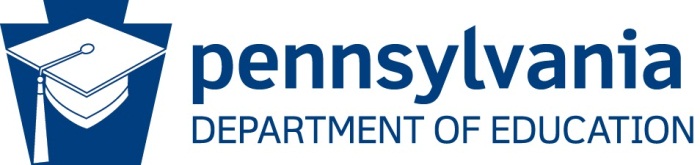 STATE AGENCY ADMINISTRATIVE REVIEW SUMMARYSection 207 of the HHFKA amended section 22 of the NSLA (42 U.S.C. 1769c) to require State Agencies (SA) to report the results of the administrative review to the public in an accessible, easily understood manner in accordance with guidelines promulgated by the Secretary. Regulations at 7 CFR 210.18(m) requires the SA to post a summary of the most recent final administrative review results for each School Food Authority (SFA) on the SA publicly available website no later than 30 days after the SA provides the results of the administrative review to the SFA. The SA must also make a copy of the final administrative review report available to the public upon request.School Food Authority Name: Washington School DistrictSchool Agreement Number: 101-63-880-3Date of Administrative Review (Entrance Conference Date): 11-13-2019Date review results were provided to the School Food Authority (SFA): 11-19-2019General Program ParticipationWhat Child Nutrition Programs does the School Food Authority participate in? (Select all that apply) School Breakfast Program National School Lunch Program Fresh Fruit and Vegetable Program Afterschool Snack Special Milk Program Seamless Summer OptionDoes the School Food Authority operate under any Special Provisions? (Select all that apply) Community Eligibility Provision Special Provision 1 Special Provision 2 Special Provision 3Review FindingsWere any findings identified during the review of this School Food Authority?	Yes			NoIs there fiscal action associated with findings identified during the review of this School Food Authority?	Yes			NoREVIEW FINDINGSREVIEW FINDINGSREVIEW FINDINGSProgram Access and ReimbursementProgram Access and ReimbursementProgram Access and ReimbursementYESNOCertification and Benefit Issuance – Validation of the SFA certification of students’ eligibility for free or reduced-price mealsFinding Detail:Finding Detail:Finding Detail:Verification – Validation of the process used by the SFA to confirm selected students’ eligibility for free and reduced-price mealsFinding Detail: Finding Detail: Finding Detail: Meal Counting and Claiming – Validation of the SFA meal counting and claiming system that accurately counts, records, consolidates, and reports the number of reimbursable meals claimed, by categoryFinding Detail:Finding Detail:Finding Detail:Meal Patterns and Nutritional QualityMeal Patterns and Nutritional QualityMeal Patterns and Nutritional QualityYESNOMeal Components and Quantities – Validation that meals claimed for reimbursement contain the required meal components (also referred to as food components) and quantitiesFinding Detail: Lunch- On the day of review, it was found that the amount of “Wow butter” indicated in the standardized recipe & on the daily Wow butter & jelly sandwich was insufficient. It was also found that the amount of cucumbers offered as ½ cup was insufficient.Finding Detail: Lunch- On the day of review, it was found that the amount of “Wow butter” indicated in the standardized recipe & on the daily Wow butter & jelly sandwich was insufficient. It was also found that the amount of cucumbers offered as ½ cup was insufficient.Finding Detail: Lunch- On the day of review, it was found that the amount of “Wow butter” indicated in the standardized recipe & on the daily Wow butter & jelly sandwich was insufficient. It was also found that the amount of cucumbers offered as ½ cup was insufficient.Offer versus Serve (provision that allows students to decline some of the food components offered) – Validation of SFA compliance with OVS requirements if applicableFinding Detail: Finding Detail: Finding Detail: Dietary Specifications and Nutrient Analysis – Validation that meals offered to children through the school meal programs are consistent with federal standards for calories, saturated fat, sodium, and trans fatFinding Detail:Finding Detail:Finding Detail:School Nutrition EnvironmentSchool Nutrition EnvironmentSchool Nutrition EnvironmentYESNOFood Safety – Validation that all selected schools meet the food safety and storage requirements, and comply with the Buy American provisions specified by regulationFinding Detail:Finding Detail:Finding Detail:Local School Wellness Policy – Review of the SFA’s established Local School Wellness Policy  Finding Detail:Finding Detail:Finding Detail:Competitive Foods – Validation of the SFA compliance with regulations for all food and beverages to students outside of the reimbursable mealFinding Detail:Finding Detail:Finding Detail:Professional Standards – Validation of SFA compliance with required hiring standards and annual training requirements  Finding Detail:Finding Detail:Finding Detail:D. Civil RightsD. Civil RightsD. Civil RightsYESNOCivil Rights – Validation of SFA compliance with civil rights requirements as applicable to the Child Nutrition ProgramsFinding Detail: Finding Detail: Finding Detail: E.  Resource ManagementE.  Resource ManagementE.  Resource ManagementYESNOResource Management – Validation of SFA compliance with overall financial health of the school food service accountFinding Detail:Finding Detail:Finding Detail:Other- SFA On Site MonitoringFinding Detail:The School Food Authority (SFA) did not fully conduct the on-site reviews, specifically, the SFA did not review the entire meal services during the On-Site Reviews and some areas of the Monitoring Forms were found to be incomplete. Incomplete Monitoring Forms is a Repeat Finding from the previous reviewFinding Detail:The School Food Authority (SFA) did not fully conduct the on-site reviews, specifically, the SFA did not review the entire meal services during the On-Site Reviews and some areas of the Monitoring Forms were found to be incomplete. Incomplete Monitoring Forms is a Repeat Finding from the previous reviewFinding Detail:The School Food Authority (SFA) did not fully conduct the on-site reviews, specifically, the SFA did not review the entire meal services during the On-Site Reviews and some areas of the Monitoring Forms were found to be incomplete. Incomplete Monitoring Forms is a Repeat Finding from the previous reviewCOMMENDATIONSF.  Recognition of AccomplishmentStaff was readily available to answer questions or concerns.FSMC staff made immediate corrections on the Day of Review where applicable.Teacher did a nice job incorporating the FFVP into the classroom.Recognizing the added challenges of high number of enrollment, proximity to the Kitchen, and double cafeterias, it appears that the Food Service Department does a nice job offering the School Nutrition Programs in an appealing and consistent manner. 